T.C. MERZİFON BELEDİYESİİŞ VE YAŞAM MERKEZİ ULUSAL MİMARLIK YARIŞMASISORU CEVAPLARI(4 EYLÜL 2017)	Merhaba, yarışmayla ilgili sorum olacak;Bir kişi en fazla kaç tane projeyle yarışmaya katılabilir?Öğrenci olup mimarlar odasına kayıtlı olmak yeterli mi yoksa yarışma sadece mezun kategorisindeki mimarlara mı açık?Katılımcılardan biri öğrenci olabilir mi?Katılım belgesinde diploma numarası isteniyor, yeni mezun olduğum için geçici mezuniyet belgem var fakat henüz diploma numarasına sahip değilim. Ne yapmam gerekir?CEVAP 1:Bir yarışmacı sadece bir proje önerisiyle yarışmaya katılabilir. Bir başka yarışmacı ile birlikte katılsa bile, burada alınan ödül geçersiz sayılır.Yarışmaya müellif olarak mezun olmuş ve mimarlar odasına kaydı olan mimarlar katılabilir. Bu şartları yerine getiremeyenler, yardımcı ya da danışman olarak ekipte bulunabilirler. BKZ. Yarışma şartnamesi madde 5.Öğrenciler yardımcı olarak ekipte bulunabilirler.Yarışmacılardan istenen belgeler arasında yer alan katılım belgesinde, diploma numarasının yazılı olması zorunludur. Mailde yarışma ücretini hangi bankaya yatıracağımız belirtilmemiştir. Ayrıca yarışma için belirlenen bir ölçek ve istenilen teslimler neler olduğunu öğrenebilir miyim? Pafta şeklinde teslimler mi olacak, onun dışında dergi gibi küçük bir broşür hazırlanacak mı ve aynı zamanda bir cd' ye de kopyalayıp göndermemiz yeterli olacak mı? CEVAP 2:		Yarışma şartnamesi madde 4 (Yarışmayı Düzenleyen İdareye İlişkin Bilgiler) te gerekli 		bilgiler mevcuttur. Teslimde, yarışmacıdan istenenler için BKZ. Yarışma şartnamesi 		madde 8 (yarışmacıdan istenenler).Şartnamede; yarışmacıdan istenen raporlar kısmında "İnşaat Mühendisliği Raporu" ve kimlik zarfı -  üye tanıtım belgeleri kısmında "TMMOB İnşaat Mühendisleri Odası tarafından bu yarışma için yarışmacı adına düzenlenmiş üye tanıtım belgesi" istenmektedir. İnşaat mühendisinin ekip üyesi olmayacağı ve sadece raporla destek vereceği, dolayısıyla yarışmacı olmayacağı için; inşaat mühendisleri odasından yarışmaya özel üye tanıtım belgesi alması gerekli midir?CEVAP 3:		Gereklidir. BKZ. Yarışma şartnamesi madde 9.Öncelikle, meslektaşlarıma böyle bir  yarışma imkânı tanınmasında emeği geçen herkese teşekkür ediyorum.Yarışmaya mimar olarak katılmak yeterli midir? Yoksa ekipte İnşaat mühendisi de bulundurmak zorunda mıyız? Eğer öyleyse İnşaat Mühendisi için de oda kayıt belgesi gerekli midir?CEVAP 4:		Gereklidir. BKZ. Yarışma şartnamesi madde 8 ve 9.Yarışmaya Tük vatandaşları hariç mimarlar katılım gösterebilir mi? İyi çalışmalar. CEVAP 5:		Müellif olarak yarışma ekibinde yer alamazlar.Ben internetten bilgi almak için sevindim, posta sizi rahatsız olmaz umarım. 
Bu, biz istiyoruz ki biz şans web sitenizdeki bazı benzer ürün bilgileri bulmak için konum, 2012 yılından bu yana NingboHelong Yeni Malzeme Co, Ltd, Çin'de kompozit zemin kaplaması (WPC Decking) iş pazar lideri birinden Linda gelecekte sizinle işbirliği yapmak mümkünse, şirketinize kendimizi tanıtmak?Kendi fabrika ve 25'den fazla üretim hatları ile, farklı tasarımları ile ciddi WPC zeminini kaynağı. 
-  biz de bizim her işçinin ürüne büyük önem, sıkı kontrol sistemi "Kalite bizim kültürdür". İlk Kalite, önceden kredi. 
- Sizin için "Zaman altındır" ve bizim için, biz kısa sürede büyük kaliteyi yapma profesyonel bir ekip çalışması var.-  "Professional satış sonrası bakım", herhangi bir qustions veya şikayet, biz profesyonel çözümler sunmak için hep oradasın.Yanıtınızı bekliyoruz. 
Şimdiden teşekkür ederim.CEVAP 6:		Yarışma ile ilgili bir soru değildir. Anlaşılamamıştır.Öncelikle Merzifon'un yaşam kalitesini arttıracağını düşündüğünüz bu yarışmayı düzenlediğiniz için teşekkür ederiz. Yarışmanın yer alacağı alanı görmek için belirlediğiniz bir tarih var mıdır? Yer görmek için belediyenizi ziyaret edip çalışmalara başlayabilir miyiz?CEVAP 7:		Yer görme zorunluluğu yoktur; jüri yer görmeyi sadece tavsiye etmektedir. Yarışmacı 		yeri görmek isterse, raportörlük ile temasa geçerek, uygun bir tarihte kendisine 		yardımcı olunmasını talep edebilir.Yarışmada yer görme zorunluluğu var mıdır? CEVAP 8:		Yer görme zorunluluğu yoktur.Yarışmaya konu olan proje için yer görme tarihi var mı? Katılımcılara ön bilgi mahiyetinde yarışma dosyası veriyor musunuz? Yoksa yarışmaya katılım için sadece ödeme yapmak yeterli mi?CEVAP 9:		Yer görme zorunluluğu yoktur. Yarışmacı yeri görmek isterse, raportörlük ile temasa 		geçerek, uygun bir tarihte kendisine yardımcı olunmasını talep edebilir.		Yarışma ile ilgili belgelere http://www.merzifon.bel.tr/ adresinden ulaşılabilir.Yarışmaya katılmayı düşünüyorum araziyi inceledim, videosunu izledim. Arazinin 3 tarafı kapalı, 3 tarafında da yaya yolları var. Otopark girişi tek yönlü yoldan değilde yandaki yaya yollarından girişini alabiliyor muyuz ve çekme mesafesi ne kadardır?CEVAP 10:		BKZ. Cevap 15. İmar durumu bitişik nizam olduğundan çekme mesafesi yoktur.Yarışmaya tek mimar olarak katılabilir miyim?CEVAP 11:		Gerekli katılım koşullarını yerine getirmek şartı ile mimar katılımcı sayısında bir 			kısıtlama yoktur. İstenen evraklar içinde yer alan inşaat mühendisliği raporunu 			hazırlayacak olan inşaat mühendis/ler inin ekipte olması ve aktif oda kaydını 			belgelemesi gerekmektedir.Yarışmaya tek olarak katılmak istemekteyim. İnşaat Mühendislik raporu bir mühendisin binanın taşıyıcı sistem açısından sorun teşkil etmeyeceğine dair hazırlayacağı bir rapor mudur?CEVAP 12: Yarışma ekibinde en az bir mimar ve bir inşaat mühendisi bulunma zorunluluğu bulunmaktadır. BKZ. Yarışma şartnamesi madde 9.Merzifon, 1. derecede deprem bölgesinde bulunduğu için, yapının taşıyıcı sistemi çok  fazla önem arzetmektedir. Deprem yönetmeliğinin izin vermesine rağmen, bazı kriterlerin bu yapı için dikkatli kullanılması gerekmektedir. Raporda;  yönetmeliklerde belirtilen düzensizlikleri ve bunların önlenmesi yönünde alınan tedbirlerin belirtilmesi önemlidir. Ayrıca raporda, taşıyıcı sistem seçiminden döşeme tipinin belirlenmesine kadar yapılan tüm kabullerin açıklanması beklenmektedir.Ekte yer alan şartnamede,  9.Kimlik Zarfı bölümünde, istenen üye tanıtımbelgeleri kısmında: " - TMMOB Mimarlar Odası tarafından bu yarışma için yarışmacı adına düzenlenmiş üye tanıtım belgesi- TMMOB İnşaat Mühendisleri Odası tarafından bu yarışma için yarışmacı adına düzenlenmiş üye tanıtım belgesi- Ekip olarak katılım halinde, bu belgeler ekip ortaklarının her biri tarafından verilecektir."şartını ekipte yer alan fakat, mimar yada inşaat müh. olmayan kişiler nasıl sağlayacak? Ayrıca mimarlar hem mimarlar odasından hemde inşaat mühendisleri odasından yarışma için adına düzenlenmiş üye tanıtım belgesi mi almalı?CEVAP 13:Ekipte yardımcı olarak yer alacak başka meslek disiplininden yarışmacıların bu belgeleri temin etme zorunluluğu yoktur. Mimar veya mimarların sadece Mimarlar Odası’ndan, ekipte yer alacak ve taşıyıcı sistem konusunda rapor verecek inşaat mühendisinin veya inşaat mühendislerinin,  İnşaat Mühendisleri Odası’ndan üye tanıtım belgesi almaları yeterlidir.Merzifon Belediyesi İş ve Yaşam Merkezi Mimari Proje Yarışması hakkındaki sorularımız;14.1.Ekipte İnşaat mühendisi bulunması zorunlu mudur?14.2.İnşaat mühendisliği raporunun mahiyeti nedir?- Örnek bir rapor var mıdır? - Raporu düzenleyen kişi  takım üyesi olmak zorunda mıdır? 14.3.Rumuzlarda 5 haneli numerik rumuz karışıklığa sebep olabilir. Sayı ve Rakamdan oluşan rumuz tercih edilebilir mi?CEVAP 14:14.1. Evet zorunludur.14.2. BKN. Cevap 12. Örnek rapor verilmemektedir.14.3. Sadece rakamlardan oluşan rumuz kullanılacaktır.Trafik akış yönü pdf dosyasında "Muammer Aksoy Sokak" tek yön araç trafiğine açık görünüyor, "1000  Plan Revizyon" isimli dosyada aynı sokak  trafiğe kapalı/yeşil alan olarak görünüyor. Hangisini dikkate almalıyız?CEVAP 15:Trafik akış yönü pdf dosyası, mevcut durumu göstermektedir. 1000  Plan Revizyon isimli dosya dikkate alınmalıdır. Ancak, katılımcıların tasarım kararları doğrultusunda önerileri (mevcut durumu koruma, araç trafiğine açma, sadece otopark girişi alma vb. gibi) beklenmektedir. Programlar ile ilgili sorular;16.1.İhtiyaç Programı'nın daha muntazam ve titizlikle hazırlanması mümkün müdür? Aynı kullanımdan farklı başlıklar altında tekrar tekrar bahsedilmekte ve bu durum kafa karıştırmaktadır. Örneğin, Ticari mekanlar sekmesi altında verilen 200 m2’lik Lokanta ile yine aynı sekme altındaki Satış ve Hizmet Birimlerinin açıklaması olarak geçen Lokanta'nın farkı nedir?16.2.Ticari mekânların altında ilk sırada verilen  "günlük yaşamı destekleyen geleneksel esnaf için dükkânlar" ile Satış ve Hizmet Birimlerinin açıklaması olarak verilen dükkânlar arasında ne fark vardır?16.3.Satış ve Hizmet Birimlerinin 600 m2'si nasıl dağıtılacaktır? 
Dükkânlar için istenen en az m2 nedir?16.4.Her dükkân için bir depo düşünülmeli midir? Öyleyse depolar için önerilen kullanım alanı en az nedir?16.5. 'lik Lokanta'nın kullanım alanına mutfak ve depo dahil midir? 16.6.Satış ve Hizmet Birimleri altında verilen kafe ve lokanta için mutfak düşünülecek midir?- Kullanım Alanları ile ilgili sorular;16.7.15.50 mt olarak belirlenen hmax'ın gözden geçirilmesi gerekmektedir. Nitekim; 4543 m2 lik toplam inşaat alanı, arsa alanına (47x28mt = 1349m2) bölündüğünde, hiç boşluksuz 4 kata tekabül etmektedir. Bu durumda hmax'ın 15.50 mt olması mümkün değildir. 16.8.Hmax'ın veyahut İhtiyaç Programındaki kullanım alanlarının gözden geçirilmesi mümkün müdür?16.9.Ayrı bir sekme altında verilen ve 60 Araçlık Otopark, sığınak, depolar ve teknik servis alanlarını içeren otopark ve servisler başlığının, toplam inşaat alanına dahil edilmeden verilmiştir.  Toplam İnşaat Alanı olarak verilen 4543 m2'nin kapalı otopark alanı ve teknik hacimler eklenerek tekrar hesaplanması mümkün müdür?CEVAP 16: 16.1. İhtiyaç Programı’nda sistematik bir yaklaşım çerçevesinde, ana kullanımlar üst başlıklarda, bunlara ait mekanlar da alt kısımlarda listelenmiştir.200 m² lik lokanta/restoran mutlaka olması gereken, tam teşekküllü (prestijli) bir lokanta olarak düşünülmelidir. Satış ve hizmet birimlerinin içinde bahsedilen lokanta-kafe/ler projenin genel yaklaşımı içinde opsiyonel olarak değerlendirilecektir. 	16.2. ‘Günlük yaşamı destekleyen geleneksel esnaf için dükkânlar’ dış mekandan kolay ulaşılabilir olarak öngörülmelidir.  Diğer dükkanlar projeye yaklaşım bütünlüğü içerisinde değerlendirilebilir. 		16.3. Yarışmacıya bırakılmıştır.		16.4. Yarışmacıya bırakılmıştır.		16.5. Dahildir.		16.6. Düşünülecektir. 		16.7. Verilen şartlar içinde tasarım şekillendirilmelidir. 		16.8. Belirtilen bilgilerde bir değişiklik yapılmayacaktır. 		16.9. Otopark, sığınak vb. işlevler için gerekli alan bilgileri ihtiyaç programındaki brüt inşaat alanına eklenerek güncellenmiştir. Yarışmanın kaydı hakkında bir soru soracaktım. Katılım ücretini yatırdıktan sonra raportörlüğe kayıt yaptırmak için oda sicil numarası v.b. herhangi bir belge gerekiyor mu?CEVAP 17: 		Dekontun üzerine isim ve iletişim bilgilerinin yazılması yeterlidir. BKZ. Yarışma 			Şartnamesi Madde 5Halihazırda mevcut olan yapı tamamen yok mu kabul edilecek? Yani strüktürel açıdan korunmasında bir sakınca mı var? Yoksa bir kısmı korunacak şekilde tasarım yapılabilir mi? Eğer korunabilir durumda ise mevcut yapının kat planları talep edilebilir mi?CEVAP 18:Mevcut yapı yok kabul edilecektir. İlgili yarışma için verilen dokümanlarda arazinin Taks, Kaks, Emsal ve Çekme Mesafeleri hakkında herhangi bir bilgi verilmemiş bu bilgileri öğrenmemiz mümkün müdür?CEVAP 19: 		Proje arazisindeki kısıtlayıcı kriterler, ihtiyaç programında belirtilmiş alanlar ve Hmax 		(15.50 mt.) verileriyle sınırlıdır.Açmış olduğunuz ulusal mimari proje yarışmasına katılmak istiyorum. Raportörlüğe ekibimle bildirim yapabilmem için ulaşım e - mail adresi istiyorum. İlgilendiğiniz için şimdiden teşekkür ederim.CEVAP 20:		yarisma@merzifon.bel.trMerzifon Belediyesi İş ve Yaşam Merkezi Mimari Proje Yarışması ile ilgileniyoruz. Şartname ve ihtiyaç programını internet ortamından bulduk. Plankote vb. autocad dokümanlarını nasıl elde edebiliriz? CEVAP 21:		http://www.merzifon.bel.tr/  adresinden ulaşabilirsiniz.22.1.A3 formatında yalnızca 5 adet pafta baskısı teslim edilirken, dijital formatta tüm proje verileri (dosyaları) mı teslim edilecek?22.2.Teslimde istenenler arasında belirtilmemiş ancak, inşaat mühendisliği raporu beklenmesi göz önünde bulundurulacak olursa, tasarlanan mimari projenin statik projesinin de hazırlanması isteniyor mu? Yoksa projede yalnızca mimari tasarım sunulup, statik fikir önerileri İnşaat Mühendisliği raporunda mı açıklanacak?22.3.1/300 maket sınırını gösteren pafta, maketin 2B halindeki sunumu anlamına mı geliyor? Ve en fazla 5 adet olması istenen A1 ebatındaki paftalara maket sınırı paftası da dahil midir? Yani toplamda 1 adet konsept, 1 adet maket, 3 adet sunum paftası mı bulunacak?22.4.Mimar-mühendis şeklinde ekip olma yani bir inşaat mühendisi ile katılım sağlama zorunluğu var mı? İstenenlerde bulunan inşaat mühendisliği raporu bir ekip üyesi tarafından hazırlanmak zorunda mı? Yada raporu hazırlayan kişi belirtilecek mi?22.5.Katılım için kayıt yaptırmak üzere dekont mail atıldığında belirtilen katılımcılara, sonradan danışman yada yardımcı (mimar, mühendis yada öğrenci) şeklinde ilave yapılabilir mi? Yoksa teslimde, dekontta belirtilen isimlere ve kişi sayısına sadık kalınmak zorunda mı?CEVAP 22:		22.1. BKZ. yarışma şartnamesi madde 8		22.2. Statik proje istenmemektedir. 		22.3. Maketin 2B sunumu istenmemektedir. 		22.4. Ekipte inşaat mühendisi olacak ve inşaat mühendisliği raporu bu ekip 			üyesi tarafından hazırlanacaktır. Bu ekip üyesine ait oda tanıtım belgesi de kimlik 		zarfında teslim edilmesi zorunludur. 		22.5. Dekontla beraber ekipteki müelliflerden birinin bilgilerinin verilmesi 			yeterlidir.23.1.Yarışma arazisinde mevcutta bulunan, video ve fotolarda iç ve dış olarak gösterilen yapının yıkıldığını ve orada olmadığını kabul edip ona göre mi tasarım yapıyoruz?23.2.Arazide eşyükselti eğrileri gözükmüyor. Düze yakın kabul edebilir miyiz?CEVAP 23:		23.1. BKZ. Cevap 18		23.2. Halihazır.dwg çizimi içinde gerekli kot bilgileri mevcuttur.24.1. Verilen çizim dosyaları içerisinde Halihazır haritada bulunan yarışma alanı parsel alanı olarak mı kabul edilecektir?
24.2.Yarışma alanı olarak verilen alan terkler işlenmiş olan hali midir?
24.3.Çekme mesafeleri nedir? İmar durumunda bitişik bilgisi verilmiş. Her yöne sıfır yapılabiliyor mu?
24.4. 1/300 olarak istenen maket 35*50 cm ebadındadır. Tek bir ambalaj olarak teslim isteniyor. Maket teslimi için bir bilgi verilmemiş. Paftalarla aynı ambalajda mı olacak? Bu konuda ayrıntılı bilgi verir misiniz?
24.5.Eğer ki çekme mesafeleri var ise bodrum kat alanı hakkında bilgi verir misiniz? Alanın tamamı bodrum kat olarak kullanılabilir mi?CEVAP 24:		24.1. Evet.		24.2. Verilen alan net alandır.		24.3. Tüm yönlerde sıfır yapılabilir.		24.4. Teslim kolaylığı göz önünde bulundurularak yarışmacıya bırakılmıştır. 		24.5. Alanın tamamı bodrum kat olarak kullanılabilir.25.1.Proje alan sınırı olarak ada/parsel belirtilmiş durumdadır. Bu ada/parseli sınırlayan çevresindeki yaya ve taşıt yol akslarına tasarımımızın konseptine göre müdahale etme durumu olabiliyor mu? Genişlik, aksın yönü ve niteliği (yolu taşıt trafiğine kapatmak..gibi), kaldırım ve yollara müdahale etme (halihazırda bazı akslarda bozukluk fark edildi, bazı yolların bir bölümü genişleyip daralmaktadır) gibi şansımız olabiliyormu?
25.2.Zemin altında kat kullanma (bodrum) hakkımız bulunuyor mu?25.3.Kapalı alan kullanımında çekme mesafesi uygulanacak mı?CEVAP 25:		25.1. Yarışmacıya bırakılmıştır.		25.2. Evet		25.3. Yarışma alanı sınırlarına kadar yerleşilebilir.Yarışmaya ilişkin bazı sorularımız bulunmaktadır. Bunlar;26.1.Tasarlanacak yapı için 0.00 kotu olarak hangi tabi zemin kotu kullanılacaktır?26.2.Tarafınızca belirlenen bir su basman kotu bulunmakta mıdır?26.3.Verilen toplam 4543 metrekarelik inşaat alanına “60 Araçlık Otopark (Oto Yıkama Olanaklı), Sığınak, Depolar, Teknik Servis” birimleri dahil midir?26.4.Belirlenen alanda kaç kat bodrum yapılabilir?26.5.İstenilenler arasında İnşaat mühendisliği raporu bulunması ve alanın darlığı sebebiyle alana ilişkin zemin etüd raporları bulunmakta mıdır? Varsa paylaşılacak mıdır?26.6.Depo olarak istenilen alanlarda istenilen bir sayı ve metrekare bölümlemesi bulunmakta mıdır? (Örnek:10x50 m2 gibi)26.7.Ofis olarak istenilen alanlarda istenilen bir sayı ve metrekare bölümlemesi bulunmakta mıdır? (Örnek:10x150 m2 gibi)26.8.Tasarımda 1. Kattan itibaren konsol olarak çıkma yapılabilir mi?CEVAP 26:		26.1.	Dört köşe ortalaması alınacaktır. 		26.2.	Hayır.		26.3.	Değildir, BKZ. Cevap 16.9		26.4.	Bodrum sayısında bir kısıtlama yoktur.	26.5.	“Gözlemsel Zemin Etüt Raporu” başlığı altında yarışma dosyaları içerisinde gerekli evraklar verilmiştir.		26.6.	Yarışmacıya bırakılmıştır.		26.7.	Yarışmacıya bırakılmıştır.		26.8.	Yapılamaz.Bodrum katta 60 araçlık otopark-oto yıkama -sığınak, depo alanları istenmiş. Ancak yarışma alanı baz alındığında bu alanda tek kat bodrum kat yeterli değil.Bu konu hakkında bilgilendirir misiniz?CEVAP 27:		Bodrum katı sayısında bir kısıtlama yoktur.28.1.İhtiyaç programında belirtilen “Yaşamboyu Eğitim Merkezi” kısmında; Sergi holü + Çok amaçlı salon (bölünebilir özellikte, max. 200 kişilik) Bölünebilir özellik sergi holü için mi geçerli yoksa çok amaçlı salon için mi?  Ayrıca, çok amaçlı salon amfi düzeninde mi isteniyor? 28.2.İhtiyaç programında belirtilen “Ticari Mekanlar” kısmında; 15 adet esnaf için istenen 15 m2 ticari hacimlerin sayısı artı eksi 1 olabilir mi? CEVAP 28:28.1. Tasarlanacak mekânın her iki işlev için de kullanılması istendiğinden bölünebilme durumu her iki işlev için de geçerlidir. Çok amaçlı salonun farklı amaçlara hizmet edebilmesi için zemini düz olarak tasarlanması beklenmektedir.		28.2. Tasarım bütünlüğü göz önünde bulundurularak yarışmacıya bırakılmıştır. Mimari proje yarışması için sorular;29.1.Mimarlar odasına kaydım var fakat sigortalı olarak mimari ofiste çalışmaktayım. Bu durumda katılabilir miyim? Büro tescil belgesi gerekir mi?29.2.Ekip olarak katılımda odaya kayıtlı olmayan mimar arkadaşımın danışman olarak ismi projede geçebilir mi? Bunun için belgeye ihtiyaç var mı?29.3.İnşaat mühendisliği raporu alacak kişinin inşaat mühendisliği odasına kayıtlı olması gerekir mi? Büro tescili olması gerekir mi?29.4.Bodrum kat kullanımı için kaç kata kadar izin veriyorsunuz?29.5.İmar durumunda Aksoy Sokak trafiğe kapatılmış olarak görünmektedir. Ancak mevcut durumda fotoğraflarda açık görünmektedir. Bu yolla alakalı kullanım ne olacak? Projede trafiğe kapalı olarak mı göstereceğiz yoksa mevcut halindeki gibi açık olarak kullanacak mıyız?CEVAP 29:  		29.1. BKZ. Yarışma şartnamesi madde 5		29.2. Geçebilir.		29.3. BKZ. Cevap 18.2		29.4. BKZ. Cevap 27		29.5. BKZ. Cevap 1530.1.Programdaki ticari mekân ve yaşam-boyu eğitim merkezinde bulunması beklenen mekânlar, bodrum katta açığa çıkarılarak yer alabilir mi? Bodrum kat açığa çıkarılabilir mi? TAKS VE KAKS mevcut mudur?30.2.Yarışma alanı bitişiğindeki adalardaki yapılar gelecekte yıkılacak mı? Hangi planlamaya göre düzenlemeleri kabul edeceğiz?CEVAP 30:		30.1. Yarışmacıya bırakılmıştır. TAKS ve KAKS mevcut değildir.		30.2. Güncel koşullarda herhangi bir yıkım öngörülmemektedir ve BKZ. Cevap 35.1Yarışma şartnamesini inceledik fakat raporlarla ilgili detaylı bilgi almak istiyoruz. Özellikle inşaat mühendisliği raporu ile ilgili biraz daha içeriğe yönelik açıklama yapar mısınız? Nasıl bir rapor örneği yazılmalıdır?CEVAP 31:		BKZ. Cevap 12hmax.15.50mt., 0.00 kotundan çatı taban kotuna kadar olan mesafe mi?CEVAP 32:		0.00 kotundan saçak alt kotuna kadar olan mesafedir.33.1.İmar durumu paftalarında, M.Aksoy Sokağı'nın da trafiğe kapatılacağı görülmektedir. Bu durumda otopark giriş-çıkışı için yalnızca Sepetçi Sokak mı kullanılacak, yoksa trafiğe kapatılan sokaklar da bu amaçla kullanılabilir mi?33.2.Üst katlarda parsel dışına (imar istikameti dışına)  taşan açık ya da kapalı çıkma yapılabilir mi, yapılırsa maksimum ölçüsü ne kadar olmalıdır?CEVAP 33:		33.1. Yarışmacıya bırakılmıştır, BKZ. Cevap 15		33.2. Yapılamaz.34.1.1/300 maket ölçeği kullanışlı olmayacağı için, 1/200 ya da 1/500 olacak şekilde değiştirilme imkânı var mıdır?34.2.Parsel sınırı tamamen kullanılabilecek mi? Çekme mesafeleri var mıdır? Var ise kaç mt’dir?34.3.200 m2 olarak ihtiyaç programında belirtilen lokantanın, istenen açık alanları 200 m2'ye dahil midir? 34.4.İhtiyaç programında ticari alanlarda 200 m2'lik olarak belirtilen lokanta birimi, 600 m2 olarak belirtilen satış ve hizmet birimleri içerisindeki lokanta birimine dahil midir? 34.5.Satış ve hizmet birimlerine dahil olan dükkan ve kafe için talep edilen bir adet var mıdır?34.6.Bodrum kat, kat yüksekliği ne kadardır?  34.7.Açık otopark talep ediliyor mu? Ediliyor ise kaç adet ihtiyaç vardır?34.8.İç mekân görsel paylaşılması talep ediliyor mu?CEVAP 34: 		34.1. Maket ölçeği değiştirilmeyecektir.		34.2. BKZ. Cevap 24.3		34.3. Değildir.		34.4. Değildir, BKZ. Cevap 16.1		34.5. Yarışmacıya bırakılmıştır.		34.6. Yarışmacıya bırakılmıştır.		34.7. Yarışmacıya bırakılmıştır.		34.8. Yarışmacıya bırakılmıştır.35.1.Verilen çizimlerde halihazır durum ile imar planı arasında farklılıklar olduğu gözleniyor. İmar planınında  görüldüğü üzere Aksoy Sokak üzerindeki 9-10-11 parsellerdeki yapıların yıkılıp sokağın genişletilerek araç trafiğine kapatılması mı öngörülmektedir?35.2.Tasarım, mevcut çevre yapılanması üzerinden mi yoksa imar planının öngördüğü düzenlemeler üzerinden mi geliştirilmelidir?35.3.‘PLAN_1000_REVİZYON_ÇIKTI’ ve ‘Kadastro İmar Çakıştırması’ dosyalarındaki çizimlerde verilen yarışma alanı sınırı 1428,81 m2 olarak hesaplanmaktadır. ‘SKM_C224e17050815240_0004’ görselindeki imar durumunda parsel ölçüleri hesaplandığında arsa 1349,25 m2 olarak görünmektedir. Arsa metrekaresi olarak hangisi kabul edilecektir?35.4.İhtiyaç programı ‘Ticari Mekanlar’ bölümünde verilmiş olan ‘Günlük yaşamı destekleyen geleneksel esnaf için dükkanlar‘ ve ‘Lokanta‘ ile yine aynı bölümdeki  ‘Satış ve hizmet birimleri (Dükkanlar, Kafe, Lokanta, vb.)‘ içerisinde bahsedilmiş olan dükkan ve lokantanın farkı nedir?35.5.Otopark verimliliği ve inşaat maliyetleri açısından arsa  büyüklüğü değişmemek kaydıyla parsel genişliğinin 28 m’den 32 m’ye büyütülmesi mümkün olabilir mi?35.6.Yapıya harcanacak olan toplam yapı maliyeti içerisinde yürüyen merdiven projekte ediliyor mu? Yapı için ayrılan tahmini bütçe nedir? 	35.7.Yarışma alanının ve yakın çevresinin kotları nedir?35.8.Sunumlarda yarışmacının kimliğini belli etmeyecek şekilde eskiz ve el yazısı kullanılabilir mi?35.9.Verilen ihtiyaç programı haricinde metrekare sınırları içinde kalmak üzere başka fonksiyonlar önerilebilir mi?35.10.İhtiyaç programında ‘Kamusal birimler‘ olarak tanımlanmış olan 150m2’lik alan, PTT, Banka, Belediye Hizmet Birimlerinin tümü için mi verilmiştir? Yoksa bu birimlerin her biri için ayrı ayrı 150 m2’lik alanlar mı planlanacaktır?CEVAP 35:35.1. Belirtilen alan ile ilgili imar düzenlemeleri devam etmektedir. Belirtilen parsellerdeki yapıların yıkılacağı öngörülerek tasarım şekillendirilmelidir. Uygulama safhasında güncel duruma göre tekrar değerlendirme yapılacaktır. 		35.2. BKZ cevap 35.1		35.3. Halihazır.dwg de yarışma alanı işaretlidir. Bu çizim üzerinden ilerlenmelidir.		35.4. BKZ. Cevap 16.2 ve 16.1		35.5. Parsel büyüklüğü değiştirilmeyecektir.		35.6. Bütçe çalışması yoktur. Seçilecek proje üzerinden karar verilecektir.		35.7. BKZ. Cevap 23.2		35.8. Kullanılabilir.		35.9. Yarışmacıya bırakılmıştır.		35.10. Toplam büyüklük 150 m² olacaktır.Ekip üyelerinin hepsi odalara kayıt olması mı gereklidir? Ekipte şu an öğrenci olan arkadaşlarım var, beraber bu yarışmaya proje üretmek istiyoruz.CEVAP 36:Müelliflerin; Mimar, İnş. Müh. olmaları ve ayrıca odaya kayıtlı olmaları gerekmektedir. Öğrenciler ekipte yardımcı olarak bulunabilirler.Yarışma projesi ile ilgili bir fonksiyon listesi ve  arsanın imar çapı bilgilerini öğrenebilir miyim?CEVAP 37:		Gerekli verilere  http://www.merzifon.bel.tr/  adresinden ulaşabilirsiniz. 38.1.0.00 Kotu hangi kot alınacaktır?38.2.Parsel çevresindeki yaya yolu tasarıma dahil edilebilir mi?38.3.İmar Planı mı Halihazır mı dikkate alınarak tasarım yapılacak? Örneğin Muammer Aksoy sokak araç trafiğine kapalı mı değil mi? İmar Planına göre yaya yoluna taşmış parseller olan 419Ada 9-10-11 Parseller yok mu kabul edilecek? 38.4.Çok Amaçlı Salon için amfi düzeni bekleniyor mu? Bu mekanda ne yapılması öngörülüyor?(Tiyatro, Konferans, Düğün?)Sahne, Kulis isteniyor mu? Alanı için bir değer verilmemiş Sergi+Salon 300 m2 mi?38.5.Plan Notu paylaşılmamış. Çıkma yapılabilir mi?CEVAP 38: 		38.1. BKZ. Cevap 26.1		 38.2. Yarışmacıya bırakılmıştır.		38.3. BKZ. Cevap 15 ve 35.1 38.4. Çok amaçlı salon amfi düzeninde olmamalıdır; farklı amaçlara hizmet edebilmesi için düz olmalıdır. Bu nedenle sabit bir sahne ve kulis de beklenmemektedir. Söyleşi ve sergi gibi düşük yoğunluklu işlevler öngörülmelidir. Toplam alan 300 m² dir.		38.5. Çıkma yapılmayacaktır.39.1.İmar durumunda; M.Aksoy Sok. yayalaştırılmış olarak görünmektedir. Trafik akış yön haritasında ve halihazırda ise M.Aksoy Sok. trafiğe açık bir sokak olarak görünmektedir. Yarışma değerlendirilirken hangi durum esas alınacaktır?39.2.İmar durum belgesi açıklama belgesinde "otopark ihtiyacı kendi parselinde karşılanmadığı takdirde otopark harcı tahsil edilecektir." ibaresi bulunmaktadır. Proje programındaki 60 araçlık otopark talebinde, bu izahat otopark yapılmasa da olur ya da otopark sayısı tutturulma zorunluluğu yoktur anlamına mı gelmektedir?39.3.Yayalaştırılış yarışma parseli etrafı sokaklarda çevre düzenlemesi yapılabilir mi?CEVAP 39:		39.1. BKZ. Cevap 15		39.2. Otopark parsel bünyesinde çözülmelidir.		39.3. Yarışmacıya bırakılmıştır.40.1.Lokanta (Açık alan kullanımına imkan veren özellikte) (200 m2) denmektedir. Mutfağı alanın dışında tutacak olursak bağlantılı olmak kaydı ile bodrum katta yada çatı katında olmak üzere ayrı katta çözebilir miyiz?40.2.	- Belediye Radyosu yayın stüdyosu (1 Adet x 20 m2)- Yönetim ofisi (2 Adet x 15 m2)Burada yazan yönetim ofisi belediye radyosunun yöneticilerinin midir acaba?CEVAP 40:		40.1. Yarışmacıya bırakılmıştır.		40.2. Yaşam boyu eğitim merkezinin yönetim ofisidir.41.1.Yarışma katılımcılarının mezun olma şartı var mı? Böyle bir şart koşuluyor ise grup katılımcılarından yalnız birisinin mezun olmuş olması yeterli mi?41.2.İhtiyaç programında ofisler olarak belirtilen 1500 m2’lik alanın kullanıcı tanımına açıklık getirebilir misiniz? Mesela bu alanlar belediyenin özel şahıs veya kurumlara kiralayacağı birimler midir? Ya da belediye burayı kendi mi kullanmayı planlıyor?CEVAP 41:		41.1. BKZ. Cevap 36		41.2. Belirtilen ofisler belediye tarafından kiralanacak ya da satılacaktır.42.1.Taks ve Kaks ile ilgili herhangi bir uygulama veya sınırlama olacak mı?42.2.Katılımcılardan biri TMMOB Mimarlar Odası üyesi iken, bir diğeri KTMMOB-MO Kıbrıs Türk Mühendis ve Mimar Odaları Birliği - Mimarlar Odası üyesidir, bu durumda katılımcı olarak yarışmaya katılabilir mi?42.3.Otopark ve Servisler – kotta veya bodrumda düzenlenebilir mi?42.4.Yarışmacılardan istenilenler kısmında “Bir ana fikir (konsept) kapsamında alt ve üst ölçekli yaklaşımların aktarıldığı şema ve diyagramlar, açık alan kullanım senaryoları” istenmektedir. Burada istenilen alt ve üst ölçeğin rakamsal bir değeri var mı yoksa grafiksel olarak anlatım yeterli midir?42.5.İstenilenler arasında bulunmakta olan 1/300 maket kütle maketi olabilir mi?42.6.İnşaat Mühendisliği Raporunda istenilen/ler nelerdir?CEVAP 42: 		42.1. Proje arazisindeki kısıtlayıcı kriterler ihtiyaç programındaki alanlar ve Hmax 		(15.50m) dir.42.2. TMMOB Mimarlar Odası üyesi dışındakiler yarışmaya yardımcı ya da danışma        olarak katılabilirler.		42.3. Yarışmacıya bırakılmıştır.		42.4. Yarışmacıya bırakılmıştır.		42.5. Maket tekniği yarışmacıya bırakılmıştır.		42.6. BKZ. Cevap 1243.1.Yapılacak olan proje hangi yönetmeliğe tabidir?43.2.Bodrum Kat yapılmasına izin verilmekte midir? İzin verilmekte ise kat sayısı sınırlaması bulunmakta mıdır?43.3.Yapı için kat yüksekliği sınırlaması var mıdır?43.4.Çatıda açık kullanım alanlarına izin verilmekte midir?43.5.Toprak üstü alanlarda arsa sınırı dışına 1,5 m. çıkma hakkı verilmekte midir?43.6.Yapılacak ofislerin ebat ve m2 açısında istenilen belirli bir tipolojileri var mıdır?CEVAP 43: 		43.1. Proje son teslim tarihinde yürürlükte olacak yönetmeliklere tabidir.		43.2. İzin verilmektedir. Kat sayısı ile ilgili herhangi bir kısıtlama yoktur.		43.3. H 15.50 m. geçmemek koşulu ile bir sınırlama yoktur.		43.4. Yarışmacıya bırakılmıştır.		43.5. İzin verilmemektedir.		43.6. Yarışmacıya bırakılmıştır.“Yarışmaya katılmak isteyenler 50.00 TL karşılığında " T.C. Merzifon Belediyesi İş ve Yaşam Merkezi Mimari Proje Yarışması" açıklaması ile idareye ait banka hesabına yarışma takviminde yer alan son tarihe kadar yatırılacaktır. Dekont, isim ve iletişim bilgileri ile birlikte raportörlük adresine e-posta veya faks yoluyla gönderilecektir.”
Burada yazan  son tarih  proje  teslim  tarihi midir?CEVAP 44:		Evet.45.1.İmar durumunda çekme-bahçe mesafeleri belirtilmemiş. Yollardan min. kaç metre çekilerek kitle oturtulmalı? Yada yollara sıfır yapılaşma yapılabilir mi?45.2.Projeyi hangi imar yönetmeliğine göre tasarlayacağız?45.3.60 araçlık otopark nasıl bir otopark yönetmeliğine göre çözülecek?45.4.Kat yükseklikleri ile ilgili min. bir değer var mı?45.5.İhtiyaç programında belirtilen rakamlar kapalı alan değerlerimi, lokanta ve kafeler için tasarlanacak açık alanlar belirtilen değerlerin dışında mı?45.6.İhtiyaç programında toplam inşaat alanı belirtilmiş. Otopark ve servisler, bodrum katta çözüldüğü taktirde inşaat alanında artış olacaktır. Otopark ve servisleri toprak üstünde çözmek zorunda mıyız? Bodrum kat ya da katlar yapılabilir mi?CEVAP 45:			45.1. BKZ. Cevap 24.3		45.2. BKZ. Cevap 43.1		45.3. BKZ. Cevap 43.1		45.4. BKZ. Cevap 43.3		45.5. Kapalı alana ait alan bilgileridir. Açık alanlar bu bilgilerin dışındadır. 		45.6. BKZ. Cevap 16.946.1.Teslimde istenen inşaat mühendisliği raporunu yazan inşaat mühendisi de kayıtlı olduğu odadan yarışmaya katılım belgesi almak zorunda mıdır?46.2.İnşaat mühendisliği raporunu yazacak olan mühendis müellif arasında yer almak zorunda mıdır?46.3.Zemin altı(bodrum) kat için yükseklik ve kat sınırı var mı? Varsa kaçtır?46.4.Çıkma yapılabilir mi? Yapılabilirse maksimum kaç mt. olmalı?46.5.Arsa çevresindeki binalar tarafımıza verilen halihazırda net olarak bölünmemiş. En azından arsa çevresindeki binaların sınırlarını gösteren bir dwg tarafımıza verilecek mi?46.6.Çevredeki tarihi binaların rölövesi (plan-kesit-görünüş) tarafımıza verilecek midir?46.7.Hmax:15.50 mt. den sonra çatı yapmamız halinde, çatı arasını kullanabilir miyiz? Kullanabileceksek toplam inşaat alanına dahil edilir mi?46.8.Yaşam boyu eğitim merkezi için ayrıca giriş isteniyor. Bu ibare minimum 2 girişin olacağını mı ifade ediyor?46.9.Ekibimde inşaat mühendisi olmasını istemiyorum. Bu bağlamda bir inşaat mühendisine raporu yazdırsak ve onun için inşaat mühendisi odasından yarışma katılım belgesi almasak olur mu?(Ekipte yer almayacak sadece rapor yazacak olmasından ötürü)46.10.Çok amaçlı salonun min. yüksekliği ne olmalı ve salon tribün şeklinde olabilir mi?46.11.Çok amaçlı salon için kulis istenmekte midir?CEVAP 46:		46.1. Belge alması zorunludur.		46.2. Zorundadır. 		46.3. Herhangi bir sınırlama yoktur.		46.4. Yapılamaz.		46.5. Yeni bir çizim verilmeyecektir.		46.6. Yeni bir çizim verilmeyecektir.		46.7. Yarışmacıya bırakılmıştır. İnşaat alanına dâhil edilecektir.		46.8. Yapının farklı zaman dilimlerinde kullanılma imkânlarını sağlamak şartı ile 			yarışmacıya bırakılmıştır.		46.9. BKZ. Cevap 22.4		46.10. Zemini düz olacaktır. Yükseklik yarışmacıya bırakılmıştır.		46.11. BKZ cevap 38.4Trafiğe kapanmış olmasına rağmen, sokakların yaya öncelikli olduğu düşünülerek,  M. Aksoy sokak, Acıbadem sokak ya da Hal sokaktan otopark girişi yapılabilir mi?CEVAP 47:	BKZ. Cevap 15.48.1.Belediye hizmet birimi banka/ptt mahallerine ilişkin metrekare bilgilerini belirleyebilir misiniz?48.2.İhtiyaç programı incelendiğinde otopark/teknik alanlar/sığınak gibi mahallerin ihtiyaç programında yer alan toplam inşaat alanına eklenmediği anlaşılıyor. Bu mahal alanları (m²) ile ilgili görüşünüzü iletebilir misiniz? İhtiyaç programına eklenebilir mi?48.3.Otopark mahaline ilişkin araç sayısını iletebilir misiniz?48.4.Çok amaçlı salon kullanımına ilişkin kademeli bir oturma düzeni bekleniyor mu?CEVAP 48:		48.1. Toplam 150 m² yi geçmemek şartı ile yarışmacıya bırakılmıştır.		48.2. BKZ. Cevap 16.9		48.3. 60 araçlık otopark tasarlanmalıdır.		48.4. BKZ cevap 38.449.1.İstenilen projede toplam inşaat alanı m2 ve kat yükseklikleri bölge imar durumuna göre mi planlanmalıdır?49.2.3B Görseller için istenilen belirli bir çizim programı var mıdır yoksa tercihe mi bağlıdır?49.3.Proje tesliminde avan proje biçiminde mi yoksa uygulama projesi şeklinde mi istenmektedir?49.4.Proje teslim edildikten sonra proje sahibinden sunum istenilmekte midir?49.5.Tesisat, Elektrik ve tefriş projeleri ayrıca istenilmekte midir? CEVAP 49:		49.1. İhtiyaç programı ve imar durumu göz önünde bulundurularak tasarlanmalıdır.		49.2. Yarışmacıya bırakılmıştır.		49.3. Şartnamede istenilen ölçeklere uygun detayda verilmelidir.		49.4. İstenmemektedir.		49.5. Teknik çizimler şartnamede istenilen ölçeklere uygun tefrişli verilmelidir.  			Tesisat ve elektrik projeleri istenmemektedir.50.1.Şartname içerisinde geçen Üye Tanıtım Belgeleri ile ilgili bölümde: ‘TMMOB Mimarlar Odası ve TMMOB İnşaat Mühendisleri Odası tarafından bu yarışma için yarışmacı adına düzenlenmiş üye tanıtım belgesi alınmalıdır’ ibaresi geçmektedir. İki mimar olarak katılacağımızdan dolayı İnşaat Mühendisleri Odasından belge almamız zorunlu mu?  Yani ekibimize bir inşaat mühendisi mi dahil etmeliyiz?50.2.İhtiyaç programında Ticari Mekanlar başlığı altında istenilen 1500 m² lik ofis birimlerinin kullanım amacı tam olarak nedir? Dışarıdan satınalınabilir/kiralanabilir özellikte ofisler mi olacak?50.3.Paylaşılan DWG dosyalarında parsel alanı:Halihazır paftada 1349,25 m²Kadastro, İmar çakıştırmasında: Kadastroda 1590 m², İmar durumunda 1427 m²Merzifon Kadastralde 1352 m² ve 1590 m²Revizyon İmar Planında ise 1427 m² olarak ölçülmektedir.Ayrıca Gözlemsel Zemin Etüt Raporunun ilk sayfasında mevcut yapının taban alanı 1586 m² olarak belirtilmiştir.Bu veriler doğrultusunda referans alacağımız parsel sınırı ve alanı hangi dosyadaki sınır olacaktır?50.4.Yapı yaklaşma sınırlarını belirten herhangi bir not (verilen dökümanlarda) bulunmamaktadır. Parselin yollardan çekme mesafeleri nedir?50.5.Şartnamenin Yarışmacılardan İstenenler bölümünde İnşaat Mühendisliği Raporu istenildiği görülmektedir. Mimari Proje ile birlikte Statik Projenin de hazırlanıp sunulması gerektiği anlamına mı geliyor? 50.6.Klasörlerin üzerinde kullanılacak 5 rakamdan oluşan rumuzu seçerken rakamların sıralı ve tekrarlanmaması dışında, diğer yarışmacılarla aynı rumuzu seçmiş olma ihtimaline karşın dikkat etmemiz gereken bir husus var mı?CEVAP 50:		50.1. BKZ. Cevap 22.4		50.2. Belirtilen ofisler belediye tarafından kiralanacak ya da satılacaktır		50.3. BKZ. Cevap 35.3		50.4. BKZ. Cevap 24.3		50.5. BKZ. Cevap 22.2		50.6. Yarışmacıya bırakılmıştır.9. Kimlik zarfı bölümündeki; "Üye Tanıtım Belgeleri- TMMOB Mimarlar Odası tarafından bu yarışma için yarışmacı adına düzenlenmiş üye tanıtım belgesi- TMMOB İnşaat Mühendisleri Odası tarafından bu yarışma için yarışmacı adına düzenlenmiş üye tanıtım belgesi- Ekip olarak katılım halinde, bu belgeler ekip ortaklarının her biri tarafından verilecektir."Ekibimizde yer alan mimar ve inşaat mühendisi arkadaşlar bu belgeleri hazırlayacaklar fakat herhangi bir odaya kayıtlı olmayan içmimar veya tekniker arkadaşlar için bu koşulu yerine getiremediklerinden ekipte yer almayacaklarmı? CEVAP 51:Ekipte yardımcı olarak yer alacak başka meslek disiplininden yarışmacıların bu belgeleri temin etme zorunluluğu yoktur.52.1.Muammer Aksoy Sokak İmar durumunda yaya bölgesi olarak görülmekte iken trafik akış şemasında tek yönlü araç trafiğine açık görülmektedir. Hangi bilgi baz alınmalıdır?52.2.Bodrum kat adedinde sınırlama var mıdır?CEVAP 52:		52.1. BKZ. Cevap 15 		52.2. BKZ. Cevap 46.353.1.Yarışma katılımı için hesap bilgileri konusunda bilgi geçerseniz seviniriz.53.2.Proje ekibimizde yabancı ekip üyesi olması mümkün müdür? (Katılım kayıdını ve ekip yönetimini Türkiye Mimarlar Odası üyesi yapacaktır.)53.3.Yarışma dosyasında verilmiş olan Kadastro ve İmar altlıkları incelendiğinde yarışma alanı kadastro altlığından Doğu ve Güney cephelerden 3 metre kısılmış görünmekte. Bu kısmalar çekme midir? 53.4.Yarışma alanı olarak belirtilen alanda tekrar imar çekmeleri yapılacak mıdır? Yapılacak ise çekmeler belediye tarafından kaç metre olarak belirlenmiştir?53.5.Yarışma projesinde yapısal çıkma (konsol) yapılması durumu nedir? (İmar notları var ise iletirseniz seviniriz.)53.6.Yarışma alanı olarak belirtilen alandan altyapı (su, kanalizasyon, doğal gaz vb.) hatları geçmekte midir? Geçiyor ise altlıkta işaretlenmesini rica ederiz.53.7.Proje ihtiyaç programında belirtilen "Çok Amaçlı Salon" fonksiyonunda herhangi bir özel talep var mıdır? ( Yükseklik, sahne düzeni oturma, simultane odası vb.)53.8.Projede bodrum katlar konusunda bir sınırlama var mıdır? (Zemin etüdüne uygun olarak tasarlanacaktır ancak yerel yönetimin koyduğu bir limitleme mevcut mudur? Arsa sınırlarının tamamen bodrumda kullanılması mümkün müdür?)CEVAP 53:		53.1. BKZ. Cevap 2		53.2. Yardımcı ya da danışman olarak bulunabilir.		53.3. Halihazır.dwg dosyasındaki yarışma alanı sınırı dikkate alınmalıdır. 		53.4. BKZ. Cevap 24.3		53.5. Çıkma yapılmayacaktır.		53.6. Herhangi bir altyapı hattı geçmemektedir.		53.7. BKZ. Cevap 38.4		53.8. BKZ. Cevap 26.4 ve 24.554.1.Asansör, yangın ve sığınak yönetmeliğine uyulacaktır notuna karşılık olarak son tarihli yönetmelikler mi dikkate alınacaktır?54.2.İmar durum belgesinde imar planı tasdik tarihi 03.04.2012'dir. Bu durumda uygulanması gereken yönetmelik 03.04.2012 tarihinden sonra uygulamaya giren herhangi bir yönetmelik olabilir mi yoksa 03.07.2017 tarihli son planlı alanlar imar yönetmeliğine mi uyulmalıdır?54.3.İmar durum belgesinde kot alınacak nokta karşılığında yönetmelik notu yazılmıştır. Hangi yönetmelik dikkate alınmalıdır.Köşebaşı parsellerde kotlandırma kurallarına mı uyulmalıdır yoksa iki yola bakan ara parsellerde kotlandırma kurallarına uyulmalıdır?54.4.Plan 1000 revizyon çıktı dosyasında bulunan yol profilleri belirli bir yola ait olmayan genel yol profilleri midir?54.5.İmar durum belgesinde bahçe mesafeleri yola terk olarak belirtilmiştir. Bina kütlesini parsel sınırından daha içeride tutup yol kenarında bahçe boşlukları oluşturabilinir mi? Bitişik inşaat nizamı kuralı bu durumdan etkilenir mi?54.6.60 araçlık otopark yeraltı otoparkı mı olacaktır, bodrum katta çözülebilir mi?54.7.İmar durum belgesinde kat adedi 5 kat gözükmektedir, daha az kat adedi ve farklı yüksekliklerde katlar yapabilir mi?54.8.İhtiyaç programında belirtilen satış ve hizmet birimleri 600 m2 olarak belirtilmiştir. Bu birimlerin kaç adet olacağı ve ortalama istenilen büyüklükleri belli midir?CEVAP 54:		53.1. BKZ. Cevap 43.1		53.2. BKZ. Cevap 43.1		53.3. BKZ. Cevap 26.1		53.4. Genel yol profilleridir.		53.5. Yarışmacıya bırakılmıştır.		53.6. Yarışmacıya bırakılmıştır.		53.7. Yarışmacıya bırakılmıştır.		53.8.Yarışmacıya bırakılmıştır.55.1.Halihazır durumda yarışma alanı içerisinde bulunan binanın korunması gerekiyor mu veya korunması gereken kısımları mevcut mu?55.2.Halihazır durumda yarışma alanının kuzeyinde ve doğusunda yer alan sokaklar yayalaştırılmıştır. Projelerin üretilirken bu yolların yayalaştırılmış haliyle ele alınması gerekiyor mu?CEVAP 55:		55.1. BKZ. Cevap 18		55.2. BKZ. Cevap 1556.1.Yarışma alanının batısında, halen trafik yolu olarak kullanılan imar uygulaması yapılmamış yol, İmar planında Yaya yolu olarak gözükmekte. İlerideki kullanımı nasıl olacak?56.2.Yaşam Boyu Eğitim Merkezi için ayrı giriş beklenmekte olduğu belirtilirken ayni zamanda da, merkezden tüm tesisin yararlanacağına atıfta bulunulmaktadır. Bu ifadeden ayrı giriş ve çıkışları olan ancak birbiriyle bağlantılı anlamını mı çıkartmalıyız?56.3.Ön, arka ve yan cephelerde kapalı ve açık çıkma yapılabilir mi? Yapılabilirse ne kadar yapılabilir?56.4.Teknik servis ve Depolar konusunda büyüklük, nitelik ve nicelik belirtilmemiştir. Konunu açıklanmasını rica ederim.56.5.Otoparka inişin rampa ile olması zorunlu mudur? Başka çözüm önerileri getirebilir miyiz ?CEVAP 56:		56.1. BKZ cevap 15.		56.2. Yarışmacıya bırakılmıştır.		56.3. Yapılamaz.		56.4. Projenin gereksinimleri doğrultusunda yarışmacıya bırakılmıştır.		56.5. Otoparkın bölgenin de ihtiyaçlarını karşılayacağı göz önünde bulundurulması 		şartı ile 	yarışmacıya bırakılmıştır.57.1.Yakın çevredeki binalara ait kat adetlerini ve yüksekliklerini gösteren bir kat analizi çalışması var ise yarışmacılar ile paylaşılabilir mi?57.2.Yarışma alanı yakınında yer alan tarihi binalara ait daha detaylı çizimler var ise yarışmacılar ile paylaşılabilir mi? (Kara Mustafa Paşa Camii, Bedesteni, Taşhan, Dönertaş Camii ile Tuz Pazarı Hamamı Bölgesi)57.3.Yarışma alanında yer alan mevcut işhanı binasına ya da yarışma alanına ait tasarım aşamasında dikkate alınabilecek ve kayda değer olabileceği düşünülen tarihsel bir bilgi var mıdır? (Mevcut binanın yapım yılı, yapım dönemi, mimari özellikleri / Yarışma arsasının mevcut binadan önceki kullanım durumu vb.)57.4.Yarışma alanında yer alan mevcut işhanı binasının tamamen niteliksiz yapı olarak değerlendirilmesinde ve yıkımında herhangi bir sakınca bulunmamakta mıdır? Bir başka deyişle mevcut binanın yıkım kararı ile ilgili şartnamede belirtildiği üzere gereksinimleri karşılamaması dışında yapısal/niteliksel bir gerekçe bulunmakta mıdır?57.5.Yarışma kapsamında yakın çevreye yarışma alanında önerilecek planlama yaklaşımına paralel olarak yıkım, dönüşüm, vb. fiziksel öneriler getirilmesi talep ediliyor mu? Talep ediliyorsa yarışma alanı çevresinde yer alan ticaret fonksiyonlu binalara ait mülkiyet durumu (özel/kamusal) ve müdahale edilebilirlik derecesi/kriterleri ile ilgili bilgi verilebilir mi?CEVAP 57:		57.1. Halihazır.dwg çizimindeki kat adedi bilgileri ve alanın hava fotoğrafları dışında 		bir bilgi verilmeyecektir.		57.2. İlgili binalara ait bir çizim verilmeyecektir.		57.3. Herhangi bir bilgi mevcut değildir.		57.4. Yapı işlevsel ve taşıyıcı sistem olarak günümüz gereklilik ve yönetmeliklerdeki 		şartları sağlayamamaktadır. 		57.5. Tasarım bütünlüğü açısından yarışmacıya bırakılmıştır. Alanın çevresindeki ticari 		alanların tümü özel mülkiyettir.Yeni yapılacak olan yapının mevcutta var olan meydan ile ilişkisini kuvvetlendirmek bağlamında, 769 ada, 9-10-24-28-29-30 No'lu parsellerde müdahale söz konusu mu, yani yıkılması veya alanın tamamen boşaltılıp iş ve yaşam merkezine dahil edilmesi gibi.CEVAP 58:Belirtilen ada ve parseller özel mülkiyet olduğundan, proje alanına dâhil edilmemelidir.59.1. Otopark giriş-çıkışı için imar planlarında trafiğe kapalı olarak planlanan Aksoy sokak veya Hal sokak kullanılabilir mi?59.2. Klima santralleri gibi direk açık hava ile ilişkili cihazları için hmax:+15.50 kotu üzerinde, cephe silüet gerisinde uygun bir yerde teknik alan planlaması yapmak mümkün müdür?59.3. İhtiyaç programında belirtilen "Kamusal birimler  (PTT, Banka, Belediye Hizmet Birimi) (150 m2) (Bölünebilir) "  maddedeki kamusal birimler, sadece PTT, Banka ve Belediye hizmet birimi olarak 3 adet midir? Planlamanın esnekliği açısından bu birimler birbirinden ayrı düşünülebilir mi?  Bu mekanlar için gerekli büyüklükler ayrı ayrı verilebilir mi? Yoksa bu ihtiyaca yönelik projelendirmede total 150m2’lik bölümlenebilir bir mahal planlaması zorunlu mudur?59.4. İmar durumu, Merzifon Belediyesi üzerine olmakla beraber, ticari mekanlar başlığı altındaki, mevcut 15 esnaf bu parsele hissedar mıdır? Bu esnaflar için planlanacak 15 adet bağımsız birimlerden herhangi biri / birilerinin, bulunması gerekli kat ile ilgili bir zorunluluk var mıdır? Örneğin; 15 birimden 5 adeti zemin katta planlanmalıdır gibi.CEVAP 59:		59.1. BKZ. Cevap 15		59.2. Yarışmacıya bırakılmıştır.		59.3. Verilen işlevler kamusal işlemlerin yoğun yapıldığı birimlere örnektir. 150 m² 		içerisinde kalmak koşulu ile planlama yarışmacıya bırakılmıştır.59.4. Hissedar değildir. Geleneksel esnafın korunması ve yaptıkları işlerin/sanatın sürdürülebilirliğinin sağlanması için, kolay erişilebilir alanlarda değerlendirilmesi beklenmektedir. Bu talebe cevap vermek şartı ile hangi alanlarda konumlandırılacakları yarışmacıya bırakılmıştır.60.1.Dwglerde yarışma çevresi binalar eksik. Ayrıca sol tarafta kat yükseklikleri de yazmıyor. Parsel sınırından binaları çıkarmak da mümkün gözükmüyor. Binaların mevcut olduğu dwg temin etmemiz mümkün mü?  60.2.Yarışma sınırı olarak gösterilen sınır 1340 m2 küsür bir alan, ancak taban oturumu 1586 m2olarak yazıyor. Kadastraldwgde mevcut alan 1590 m2. Alan sınırı kadastraldwgsinde mevcut olan sınır mı? Bu alanın tamamını  kullanabiliyor muyuz? CEVAP 60:		60.1. BKZ. Cevap 57.1		60.2. BKZ. Cevap 35.361.1.Arsada çekme mesafesi uygulanacak mı?61.2. Proje tasarımında belirtilen yönetmeliklere ek olarak planlı alanlar tip imar yönetmeliği mi yoksa planlı alanlar imar yönetmeliğine göre mi tasarım yapılacak?61.3.Halihazırda araç trafiğine kapalı olan parselin kuzey ve doğusunda bulunan yollar, imar planın 10 ve 12 metrelik araç yolu olarak belirlenmiş. Tasarımda hangisini baz almalıyız?CEVAP 61:		61.1. BKZ. Cevap 24.3		61.2.  BKZ. Cevap 43.1		61.3. BKZ Cevap 15Yarışmaya son katılım tarihi nedir ?CEVAP 62:		BKZ. Yarışma şartnamesi madde 14 63.1.Yarışma alanında zemin kat ve bodrum katlar da herhangi bir çekme mesafesi uygulanacak mı? Çekme mesafesi uygulanacaksa normal katlarda çıkma yapılabilir mi ve çıkma sınırları nedir?63.2.Bina taban alanının geçmemesi gereken bir değeri var mı? Yarışma alanının tamamında yapı yapılabilir mi?63.3.Çatı şekli serbest mi? Çatı arası kullanılabilir mi? İstenilen birimler yerleştirilebilir mi?CEVAP 63:		63.1. BKZ. Cevap 24.3 . Çıkma yapılamaz.		63.2. BKZ. Cevap 24.3		63.3. Yarışmacıya bırakılmıştır.- İhtiyaç programı ile ilgili sorular;64.1.Mevcut 15 esnafın tam listesi nedir? Alanda yapılan ziyarette bahsedilen 15 esnafın hangi 15 esnaf olduğu anlaşılmamış kafa karışıklığına neden olmuştur. 64.2.İhtiyaç programında 200 m2 olarak belirlenen lokanta ve yine ihtiyaç programında satış ve hizmet birimleri başlığı altında örnek verilen lokanta farklı birimler midir? İki ayrı lokanta mı istenmektedir?64.3.Ofisler için 1500 m2 bölünebilir ifadesinde anlatılmak istenen açık ofis sistemi midir yoksa bölme duvarlarla bölünebilecek bir sistem midir? Ofis için bölünebilir alanların min - max metrekareleri nelerdir?64.4.Kamusal alan içinde yer alan PTT, banka ve belediye hizmet birimi tek bir alanda ortak kullanımlı olarak mı düşünülmüştür? Yoksa ayrı girişleri olan birimler midir? Bölünebilir ifadesinden kastedilen nedir?- Haritalar ve yerleşim ile ilgili sorular;64.5.Kadastro imar çalışması adlı planda ekte beyaz ile işaretlenmiş alanda (aşağıdaki haritada) yeni düzenleme ile ticaret alanının dışında kalan yol üstündeki binalar yıkılacak mı?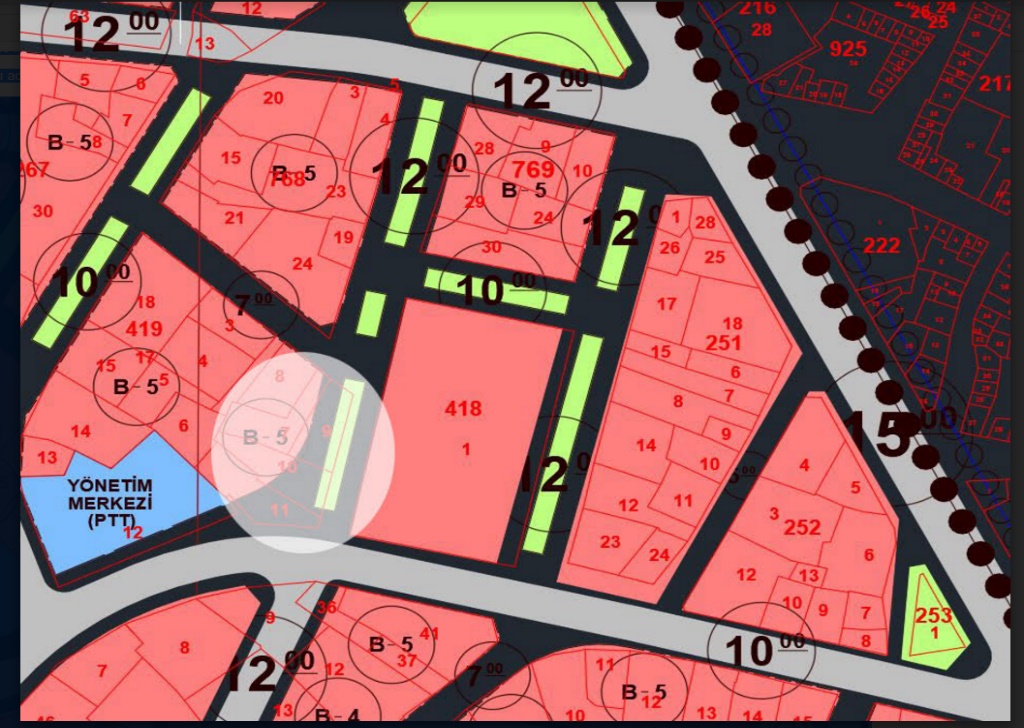 64.6.Mevcutta araç trafiğine açık olan Muammer Aksoy sokak araç trafiğine kapatılacak mıdır?CEVAP 64:		64.1.  Kunduracı, ayakkabı boyacısı, dokumacı, tuhafiye vb.		64.2. BKZ. Cevap 16.1		64.3. Duvarlar ile bölünecek ofisler kastedilmektedir. Ofis büyüklükleri tasarım 			bütünlüğü açısından yarışmacıya bırakılmıştır.		64.4. Ayrı birimler olarak tasarlanacaktır.		64.5.BKZ. Cevap 35.1 		64.6.BKZ. Cevap 1565.1. İmar durumunda parsel 28x47m olarak verilmiştir, ancak halihazır durumda mevcut binanın birinci kattan itibaren Hal sokağı cephesinde 3 metrelik bir çıkma yaptığını ve kolonlarla desteklendiğini görüyoruz. Aynı şekilde kadastral planda parsel hattı 32x50m olarak sınırlandırılmakta,bu durumda tasarlanacak yapı için yapılaşma sınırı olarak hangi hattı kabul etmeliyiz?65.2. Zemin altı bodrum katları sayısı ve çekme mesafesine ilişkin bir sınırlandırma var mıdır?65.3. Mevcut hava fotoğraflarından M. Aksoy sokağının araç trafiğine açık olduğunu görüyoruz. Ancak kadastro imar çakıştırması planında aynı sokak araç trafiğine kapalı gösterilmiş. Bu duruma ilişkin bir karar var mıdır, gelecekte bu sokakta araç trafiğinin devamlılığı mı istenmektedir?CEVAP 65:		65.1. BKZ. Cevap 35.3		65.2. BKZ. Cevap 26.4		65.3. BKZ. Cevap 1566.1.Şartnamede bina yüksekliği 15.50mt. olarak tanımlanmış durumda. İmar planında ise blok 5 kat olarak tanımlanmış durumdadır. Burada;- Planlı alanlar yönetmeliğine göre düzenleme yapıp yani, yapılacak yapıyı 5 kat kabul edip, kat yüksekliklerini de buna göre düzenleyebilir miyiz?- Yoksa h 15.50mt. kabul edilip ona göre yapıyı düzenlememiz mi gerekli?66.2.İhtiyaç programında bahsi geçen 200 metrekare lokanta ve 600 metrekare satış ve hizmet birimleri bulunmaktadır. Bu işlevlerin tam içeriği ve hizmet edeceği fonksiyonları daha detaylı açıklayabilir misiniz?  İç ve dış mekanlarla ilişkilerinin daha çok hangi türde olması beklenmektedir?66.3.Isıtma doğalgazlı sistemle mi olacak?66.4.Havalandırma sistemi nasıl olması istenmekte? Klima vs. olacak mı?66.5.Yol önerisi, yayalaştırma, üst ölçek önerileri yapılacak mı?66.6.Çevre binaların cephe düzenlemelerine öneri yapabilecek miyiz?66.7.Halihazırda kotlar bazı noktalarda gerçeği yansıtmayacak durumda. Yapılacak olan maket için verilen alanda  kotların daha düzgün olduğu bir pafta sağlanabilir mi?66.8.Plan, kadastral durum ve halihazır üst üste denk gelmemekte. Düzenlenmiş hali sağlanabilir mi?CEVAP 66:		66.1. Hmax. 15.50 m. yi geçmeyecektir.		66.2. Tasarım bütünlüğü açısından yarışmacıya bırakılmıştır.		66.3.Yarışmacıya bırakılmıştır.		66.4. Yarışmacıya bırakılmıştır.		66.5. Yarışmacıdan bu tür öneriler beklenmektedir		66.6. Yarışmacıya bırakılmıştır.		66.7. Verilen kotlar günceldir. Yeni bir çalışma verilmeyecektir.		66.8. Yarışma sınırı olarak halihazr.dwg çizimindeki işaretli alan kullanılacaktır.